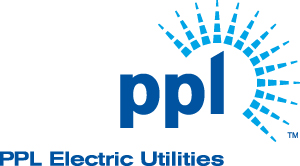 April 18, 2018Contact: Patrick Lester, 610-774-5514 	pwlester@pplweb.comLandisburg firefighters get electrical safety lessons from PPLExhibit illustrates dangers of getting too close to power lines, electrical equipmentLANDISBURG — Dozens of emergency responders got an up-close view of the dangers associated with electricity when PPL Electric Utilities brought its Live Line Electrical Safety Exhibit to the Landisburg Fire Company on Wednesday, April 17.An estimated 50 people representing three fire companies watched the nearly one-hour demonstration. It was part of Landisburg Fire Company’s efforts to educate volunteers about what can happen when contact is made with overhead and underground power lines.Other organizations represented at the event were Blain Fire Company and New Buffalo Fire Company.With the help of an exhibit that replicates the conditions of a 7,200-volt electrical distribution grid, trained PPL workers wearing protective equipment showed the sounds, sparks and impacts that occur when items such as gloves, ladders and shovels make contact with above-ground and underground power lines.The workers also show what happens when tree branches and animals contact wires. And they provide a reminder about the importance of dialing 811 before digging in order to avoid contact with underground power lines and other utilities.The exhibit’s stop in Landisburg, Perry County was one of dozens that PPL has planned for 2019. Last year, the utility put on about 100 demonstrations, reaching about 15,000 people.